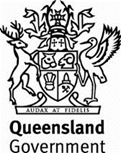 Annexure MRTS85.1Annexure MRTS85.1Annexure MRTS85.1Repainting Steel BridgesRepainting Steel BridgesRepainting Steel BridgesSpecific Contract RequirementsSpecific Contract RequirementsSpecific Contract RequirementsContract Number Contract Number Note:Clause references within brackets in this Annexure refer to Clauses in the parent Technical Specification MRTS85 unless otherwise noted.Clause references within brackets in this Annexure refer to Clauses in the parent Technical Specification MRTS85 unless otherwise noted.Clause references within brackets in this Annexure refer to Clauses in the parent Technical Specification MRTS85 unless otherwise noted.Scope of Work (Clause 6.1)Scope of Work (Clause 6.1)The scope of the work to be undertaken under the Contract is as followsPaint System (Clause 7.1)Paint SupplierPaint System (Clause 7.1)Paint SupplierPaint System (Clause 7.1)Paint SupplierSubstrate TypePaint BrandStorage of Paint requirements and Shelf LifeStorage of Paint requirements and Shelf LifeSubstrate PreparationSubstrate PreparationCoating ColourCoating ColourCoat 1Coat 2Coat 3Coat 4Paint SystemPaint SystemPaint SystemPaint SystemPaint SystemPaint SystemPaint SystemPaint SystemPaint SystemPaint SystemCoatProductBinderThinnersApplication MethodVolume Solids %WFT (Microns)DFT 
(Microns)Over CoatInterval at 25°CPot Life at 25°C1234Total DFT ThicknessTotal DFT ThicknessTotal DFT ThicknessTotal DFT ThicknessTotal DFT ThicknessTotal DFT ThicknessTotal DFT ThicknessEtching process between coatsEtching process between coatsPaint procedurePaint procedurePaint applicationPaint applicationDetermination of Wet Film ThicknessDetermination of Wet Film ThicknessPaint Repair System (Clause 7.2)Paint SupplierPaint Repair System (Clause 7.2)Paint SupplierPaint Repair System (Clause 7.2)Paint SupplierSubstrate TypePaint BrandStorage of Paint requirements and Shelf LifeStorage of Paint requirements and Shelf LifeSubstrate PreparationSubstrate PreparationCoating ColourCoating ColourCoat 1Coat 2Coat 3Coat 4Paint SystemPaint SystemPaint SystemPaint SystemPaint SystemPaint SystemPaint SystemPaint SystemPaint SystemPaint SystemCoatProductBinderThinnersApplication MethodVolume Solids %WFT (Microns)DFT 
(Microns)Over CoatInterval at 25°CPot Life at 25°C1234Total DFT ThicknessTotal DFT ThicknessTotal DFT ThicknessTotal DFT ThicknessTotal DFT ThicknessTotal DFT ThicknessTotal DFT ThicknessEtching process between coatsEtching process between coatsPaint procedurePaint procedurePaint applicationPaint applicationDetermination of Wet Film ThicknessDetermination of Wet Film ThicknessScope of Work (Clause 9.1, 10.1 and 11.1)Scope of Work (Clause 9.1, 10.1 and 11.1)Scope of Work (Clause 9.1, 10.1 and 11.1)The scope of the work to be undertaken under the Contract is as followsThe scope of the work to be undertaken under the Contract is as followsElements to be painted:Supplementary RequirementsSupplementary RequirementsThe following supplementary requirements shall apply (Clause 15)